केंद्रीय विद्यालय रबड़ बोर्ड़  कोट्टयम 686009,केरल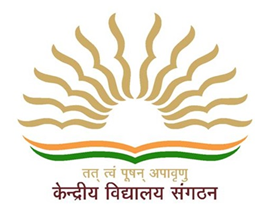            KENDRIYA VIDYALAYA RUBBER BOARD P. O. KOTTAYAM- 686009, KERALA 	      	फोन/ PHONE 04812351807 फाक्स/Fax No: 2351807                                                                            ईमेल/Email:kvkottayam@yahoo.co.in			                                    वेब/Web:rbkottayam.kvs.ac.in.F.II-18/admission /KVKTM/2021-22/		         	    Date:  22.06.2021					NOTE SHEETSubject: Online Lottery for admission to class I (ONE) – Revised Schedule		 This year the online lottery shall be conducted on 23.06.2021 from 12.30 to 1.30 pm in the school premises.Facebook Live Link –      https://www.facebook.com/events/348249993314966/Youtube Link -https://youtu.be/hxvsW8Se254								               (Dr.JOY JOSEPH)                                                                                                  PRINCIPAL   